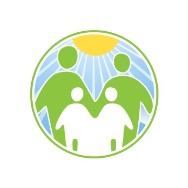 Муниципальная комиссия по делам несовершеннолетних и защите их прав при администрации Березовского районаОсторожно, открытые окна!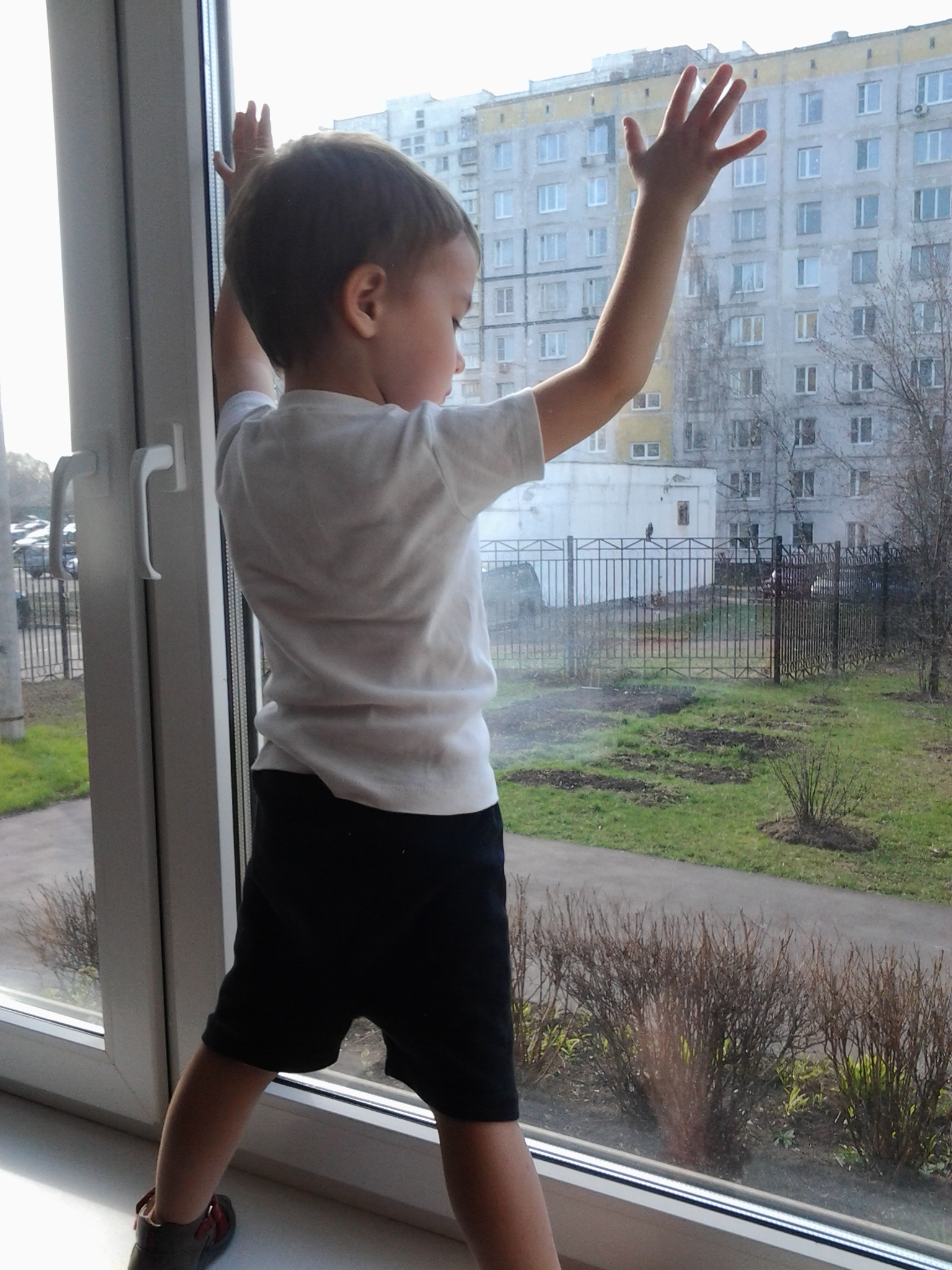 Уважаемые родители!     Теплая погода и невнимание взрослых создают условия для трагических происшествий с детьми. Теплый воздух и ласковое солнышко нередко становятся косвенными причинами травм и гибели детей. Ежегодно в летний период в автономном округе регистрируются случаи выпадения детей из окон многоэтажных домов. Как правило, падения происходят из-за недостатка контроля взрослыми за поведением детей, оставлением малолетних детей без присмотра.     Когда на улице становится уже тепло, окно нараспашку − отличный вариант, чтобы охладить и проветрить помещение.Причиной трагедии могут послужить:- ситуации, когда взрослые оставляют открытыми окна с наличием в оконных проёмах москитной сетки, наличие которой несет в себе мнимую иллюзию «закрытого» окна для ребенка;- невнимательность и рассеянность взрослых, не удостоверившихся в том, что в помещении закрыты все окна;- временная утрата контроля за малолетними детьми в связи с различными бытовыми или иными делами;- неправильная расстановка мебели в помещении, позволяющая ребенку самостоятельно забираться на подоконники.Оставляя ребенка дома, помните:чаще всего из окон выпадают маленькие дети!   Дети, оставленные без присмотра взрослых,  или маленькие дети, которых оставили под присмотром пожилых или несовершеннолетних   − одна из самых распространенных причин гибели детей. Люди преклонного возраста зачастую не могут в полной мере уследить за юркими и активными малышами. Достаточно отвлечься на минуту, чтобы произошла беда. Несовершеннолетние же дети в первую очередь сами дети, и потому еще слишком легкомысленны, и не в полной мере осознают всю опасность ситуации.Соблюдайте меры предосторожности: быть более бдительными и следить за детьми в квартирах, не оставлять их без присмотра в помещениях с открытыми окнами;установить на окна специальные замки, блокираторы, фиксаторы, ручки- замки, ограничители и другие средства безопасности, не позволяющие ребенку самостоятельно открыть окно;помнить, что москитные сетки, создающие иллюзию закрытого окна, не являются препятствием и поэтому не уберегают от опасности;убрать и(или) правильно расставить предметы мебели, которые могут послужить для ребенка «ступенькой» на подоконникне разрешать ребенку выходить на балкон без сопровождения взрослых;никогда не оставлять спящего ребенка одного в квартире.Любите и берегите своих детей!